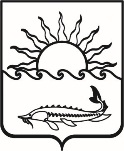 Р Е Ш Е Н И ЕСОВЕТА МУНИЦИПАЛЬНОГО ОБРАЗОВАНИЯПРИМОРСКО-АХТАРСКИЙ  РАЙОНседьмого созываот 29 июня    2022 года                                                                                   № 208город Приморско-АхтарскО досрочном прекращении полномочий депутата Совета муниципального образования Приморско-Ахтарский район     Нечаева Ивана Владимировича	В соответствии с подпунктом 2 пункта 10 статьи 40 Федерального закона от 6 октября 2003 года №131-ФЗ «Об общих принципах организации местного самоуправления в Российской Федерации», подпунктом 2 пункта 7   статьи 24 Устава муниципального образования Приморско-Ахтарский район, на основании письменного заявления    Нечаева Ивана Владимировича об отставке по собственному желанию от 28 июня 2022 года Совет муниципального образования Приморско-Ахтарский район РЕШИЛ:	1. Прекратить досрочно   полномочия депутата Совета муниципального образования Приморско-Ахтарский район   Нечаева Ивана Владимировича, избранного по Приморско-Ахтарскому   округу № 2.  2. Настоящее решение направить в территориальную избирательную комиссию Приморско-Ахтарская.	3. Настоящее решение вступает в силу со дня принятия.	4. Администрации муниципального образования Приморско-Ахтарский район разместить настоящее решение в сети «Интернет» на официальном сайте администрации муниципального образования Приморско-Ахтарский район (http://www.prahtarsk.ru) и официально опубликовать в периодическом печатном издании – газета «Приазовье»  .Председатель Советмуниципального образования Приморско-Ахтарский район                                                          Е.А. Кутузова